بسمی تعالی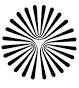 دانشگاه پیام نور مرکز یزد                                                                                سرفصل دروس به تفکیک نوع درس                                                     رشته: زبان و ادبیات فارسی(محض)نام و نام خانوادگی:                                                                                                 دوره کارشناسی ارشد                                                                   جمع واحد های دوره:32شماره دانشجویی:                                 ویژه دانشجویان آموزش محور ورودی قبل از 91-90*ویژه دانشجویان آموزش محور ورودی 91- و بعد از آن90**مخصوص دانشجویان ورودی91-90 و قبل از آن***مخصوص دانشجویان ورودی92-91و بعداز آن****تعداد واحد دریافتی:                                         مسئول ثبت نمرات:                        مسئول آموزش:                            مدیرگروه:                           رئیس مرکز تعداد واحد گذرانده:                                          مهر و امضاء:                                مهرو امضاء:                            مهر و امضاء:                           مهر وامضاء:مجموع امتیاز: میانگین امتیاز:ادامه دروس جبرانیادامه دروس جبرانیادامه دروس جبرانیادامه دروس جبرانیادامه دروس جبرانیادامه دروس جبرانیادامه دروس اصلیادامه دروس اصلیادامه دروس اصلیادامه دروس اصلیادامه دروس اصلیادامه دروس اصلیدروس تخصصی                                                               جمع:20واحددروس تخصصی                                                               جمع:20واحددروس تخصصی                                                               جمع:20واحددروس تخصصی                                                               جمع:20واحددروس تخصصی                                                               جمع:20واحددروس تخصصی                                                               جمع:20واحدامتیازنمرهواحدنام درسپیشنیازردیفامتیازنمرهواحدنام درسپیشنیازردیفامتیازنمرهواحدنام درسپیشنیازردیف2حدیقه الحقیقه سنایی-252سمینار1*142نظم فارسی(1شاهنامه)-12دستور زبان فارسی****262سمینار2*152نظم فارسی2(ناصرخسرو و سنایی)-2دروس مردودیدروس مردودیدروس مردودیدروس مردودیدروس مردودیدروس مردودی2سمینار(تحقیق و تتبع نظری)**162نظم فارسی3(خاقانی و نظامی)-32نقد ادبیات داستانی**172نظم فارسی4(مثنوی)-4دروس اختیاری- الزامی                                                جمع:4واحددروس اختیاری- الزامی                                                جمع:4واحددروس اختیاری- الزامی                                                جمع:4واحددروس اختیاری- الزامی                                                جمع:4واحددروس اختیاری- الزامی                                                جمع:4واحددروس اختیاری- الزامی                                                جمع:4واحد2نثرفارسی1(تاریخ بیهقی)-52نثرفارسی3(مصباح الهدایه)-182نثرفارسی2(تاریخجهانگشا و مرزبان نامه)-62تحقیق در معانی و بیان و فنون ادب فارسی-192نثرفارسی4(کشف المحجوب و رساله قشیریه)-7دروس اضافی                                                         جمع:3واحددروس اضافی                                                         جمع:3واحددروس اضافی                                                         جمع:3واحددروس اضافی                                                         جمع:3واحددروس اضافی                                                         جمع:3واحددروس اضافی                                                         جمع:3واحد2عربی1(صرف و نحو)-81+2روش تحقیق پیشرفته-202عربی2(نثر عربی)-9دروس جبرانی                                                      جمع:10واحد                 دروس جبرانی                                                      جمع:10واحد                 دروس جبرانی                                                      جمع:10واحد                 دروس جبرانی                                                      جمع:10واحد                 دروس جبرانی                                                      جمع:10واحد                 دروس جبرانی                                                      جمع:10واحد                 2عربی3(نظم عربی)-102معانی و بیان 1***21دروس اصلی                                                                   جمع:8واحددروس اصلی                                                                   جمع:8واحددروس اصلی                                                                   جمع:8واحددروس اصلی                                                                   جمع:8واحددروس اصلی                                                                   جمع:8واحددروس اصلی                                                                   جمع:8واحد2عروض و قافیه-222زبان تخصصی خارجی-112کلیله و دمنه-232تحقیق در دستور زبان فارسی-122بدیع-244پایان نامه-13